Приложение № 2к постановлению администрации Вурнарского муниципального округа Чувашской Республики от 30.12.2022 г. № 16Бланк Почетной грамоты администрации Вурнарского муниципального округа Чувашской Республики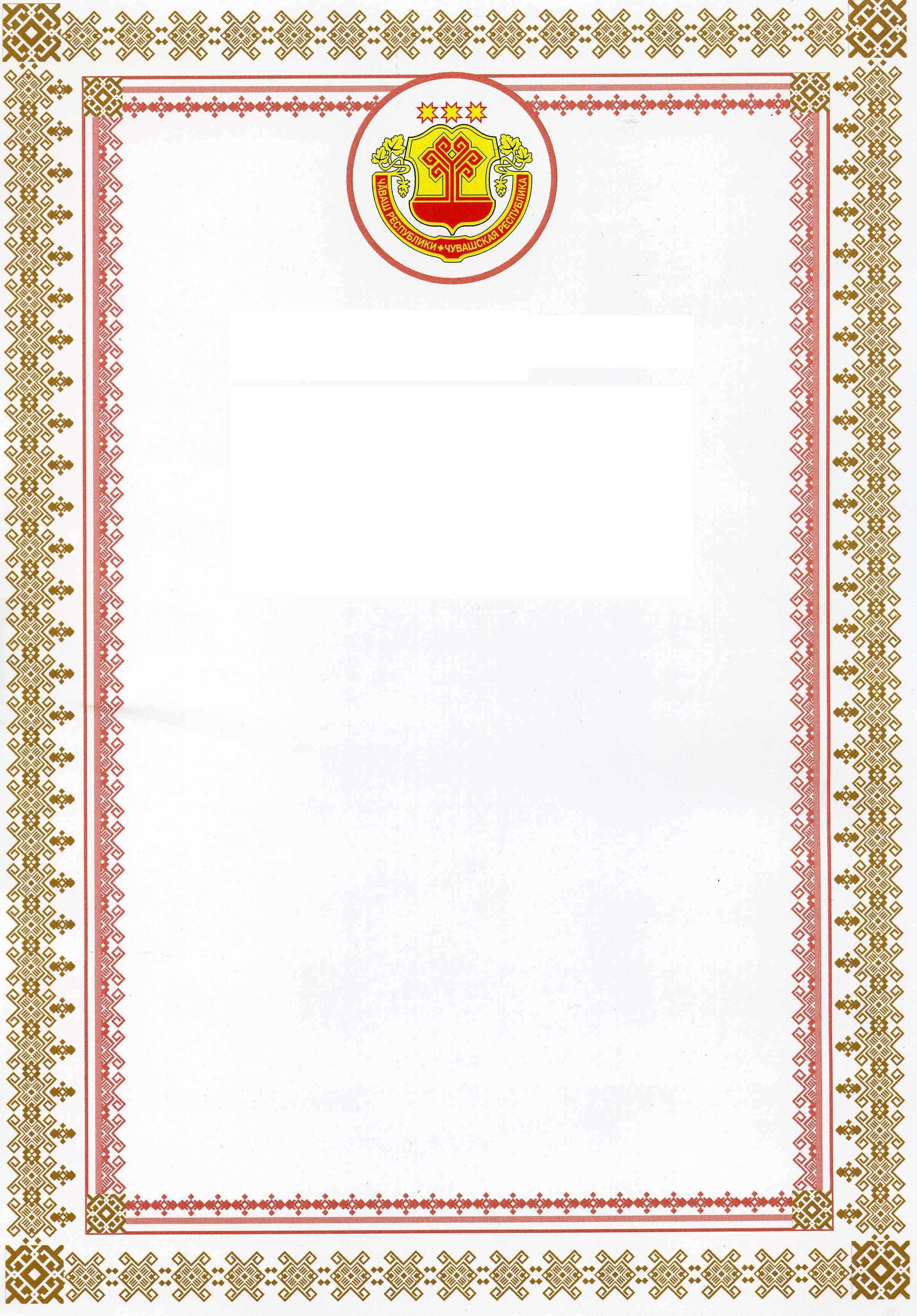 ЧĂВАШ  РЕСПУБЛИКИНВĂРНАР МУНИЦИПАЛЛĂ ОКРУГĔН АДМИНИСТРАЦИЙĔНХИСЕП ГРАМОТИ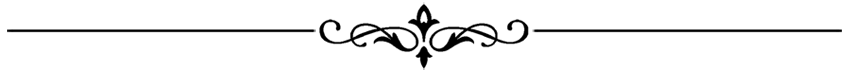 ПОЧЕТНАЯ ГРАМОТААДМИНИСТРАЦИИ  ВУРНАРСКОГО МУНИЦИПАЛЬНОГО ОКРУГА ЧУВАШСКОЙ РЕСПУБЛИКИНАГРАЖДАЕТСЯ